ОБЩИЕ ТРЕБОВАНИЯ К КУРСОВОЙ РАБОТЕТематика курсовой работы определяется программой дисциплины «Организация, технология и проектирование предприятий торговли». Тема работы выбирается студентом самостоятельно на основе тематики, утвержденной зав. кафедрой внешнеэкономической деятельности и торгового дела. Возможен выбор темы, предложенной самими студентами. В этом случае требуется обоснование целесообразности разработки предлагаемой тематики и окончательное согласование темы с ведущим преподавателем.При выборе темы курсовой работы необходимо учитывать следующие факторы:- актуальность темы курсовой работы;- соответствие темы целям и задачам курсовой работы;- соответствие темы научному профилю кафедры;- обеспеченность исходными данными, литературными источниками;- соответствие темы интересам и индивидуальным особенностям студента;- разнообразие тематики курсовой работы.Примерная тематика курсовой работы по дисциплине «Организация, технология и проектирование предприятий торговли» представлена ниже.ТЕМАТИКА КУРСОВОЙ РАБОТЫ- «Организация деятельности магазина Строительных материалов;МЕТОДИЧЕСКИЕ УКАЗАНИЯВ соответствии с выбранной темой каждому студенту выдается задание на курсовое проектирование. Работа оформляется в виде пояснительной записки, включающей текстовой, табличный, графический и другой материал. Пояснительная записка имеет следующую типовую структуру (таблица 1).Таблица 1Структура курсовой работы по дисциплине «Организация, технология и проектирование предприятий торговли»Примечание: Отклонения от рекомендуемого объема могут составлять не более 5%. Но лучше работу выполнить в объеме 50-ти листов.Во введении обосновывается актуальность избранной темы исследования для конкретного объекта, формулируется цель и задачи, решение которых необходимо для достижения поставленной цели, описывается информационная база.В основной части автор должен обосновать свою точку зрения на теоретические, методологические и практические подходы к организации хозяйственной деятельности предприятия торговли, а так же продемонстрировать умение анализировать деятельность предприятия на основе использования современных научных методик и рациональных технических приемов.Основная часть состоит из пяти параграфов, в которых дается подробное изложение организации хозяйственной деятельности предприятия торговли :1. Характеристика предприятия торговли.2. Организация торгового процесса.3. Организация технологического процесса.4. Организация хозяйственных связей и операций по поставкам товаров.5. Организация процессов товародвижения и товароснабжения.Основные организационно-экономические характеристики предприятия должны сопровождаться комплексной оценкой ресурсного потенциала предприятия, включая специализацию предприятия торговли, технический уровень и качество продукции (услуг) и т.д.1. В параграфе «характеристика предприятия торговли» следует отразить:- название;- организационно-правовую форму предприятия, на материалах которого выполняется работа (с указанием физического и юридического адреса, банковских реквизитов, краткого изложения устава – на 1-2 стр.);- тип организационной структуры управления предприятием,    функциональные связи  и зависимость между  структурными подразделениями (как правило, розничные и оптовые предприятия торговли имеют линейно-функциональную структуру управления, редко: линейную, если не  рассматривается сетевая деятельность);-  вид и тип предприятия торговли, в соответствии с действующей классификацией согласно ГОСТ Р-51773-2001 от 01.01.02 «Розничная торговля. Классификация предприятий»:а) указанный ГОСТ подразделяет все розничные торговые предприятия на следующие виды: специализированные, неспециализированные и универсальные;б) а также, на типы: гипермаркет, универмаг, универмаг «Детский мир», магазин-склад, универсам (супермаркет), гастроном, магазин «Товары повседневного спроса», магазин «Продукты», дом торговли, магазин «Промтовары», комиссионный магазин;- месторасположение предприятия торговли – необходимо рассмотреть географическое расположение (фактический адрес), с учетом транспортных магистралей, общественных учреждений и организаций, а также мест массовых скоплений людей (парки, стадионы и т.п.), других предприятий торговли, расположенных поблизости;- режим работы предприятия торговли, который зависит от месторасположения самого предприятия, режимов работы магазинов, расположенных поблизости, а также промышленных предприятий и учреждений, сотрудников которых будет обслуживать магазин, станций метрополитена и других условий (режим работы может быть: односменный – 8 часов, полуторасменный – 12 часов, двухсменный – 16 часов и круглосуточный – 24 часа);- размер торговой площади, в том числе торгового зала (если рассматривается оптовое предприятие, то указывается размер полезной площади склада);- вид здания, в котором находится предприятие торговли: вид здания, в большей мере определяется видом предприятия и его назначением (здания могут быть: встроенные в жилой дом, встроенно-пристроенные к жилому дому, отдельно стоящие здания, быть структурной единицей торгового комплекса);- зоны подъезда и разгрузки грузового автотранспорта (определяются из расчета 16 кв.м. на одно погрузочно-разгрузочное место площади группы помещений,  предназначенных для приема, хранения и подготовки товаров к продаже – для розничных торговых предприятий).2. В параграфе «организация торгового процесса» необходимо рассмотреть:- планировку торгового зала, которая может быть линейной (продольной, поперечной и совмещенной), боксовой (по товарным группам), смешанной (линейная + боксовая), выставочной (продажа товаров по образцам) и свободной;- структуру торговой площади (по товарным группам и подгруппам) розничного торгового предприятия, структуру полезной площади склада, если рассматривается оптовое предприятие торговли;- групповой и внутригрупповой ассортимент товаров (необходимо рассмотреть в динамике изменения товарооборота и прибыли);- форму(-ы) торгового обслуживания покупателей;- оказываемые дополнительные услуги (все: бесплатные и платные), которые должны учитывать специфику ассортимента товаров, методы продажи товаров, целесообразность услуг;- торговое оборудование (всего торгового зала, особое внимание уделить оборудованию, используемому для выкладки основной/-ых товарных групп); если рассматривается оптовый склад, то рассматривается оборудование, используемое на полезной площади склада;- используемую схему торгового процесса (должна быть представлена графическая схема с подробным описанием);- подробно описать организацию торгового процесса основной (-ых) товарных групп, являющихся предметом исследования (поэтапно, с момента поступления в торговый зал):а) оценить рациональность используемого торгового оборудования, предназначенного для выкладки товаров;б) рассчитать коэффициенты установочной и экспозиционной площади используемого оборудования в торговом зале;в) определить эффективность использования установочной и экспозиционной площади используемого оборудования;г) проанализировать рациональность размещения (местоположение) данного оборудования в торговом зале;- оценить эффективность выкладки товаров на торговом оборудовании в торговом зале;- охарактеризовать операции процесса продажи и методы выполнения операций;- сделать выводы.3. В параграфе «организация технологического процесса» рекомендуется рассмотреть:- состав технологических помещений на предприятии розничной или оптовой торговли–  помещения, предназначенные для приемки товаров, их хранения и подготовки к продаже;- состав помещений хозяйственного обслуживания оперативных процессов;- состав административно-бытовых помещений;-  технологическое оборудование (в предприятии общественного питания – производственное оборудование), с анализом его характеристик и целесообразности использования, необходимо дать подробную характеристику;- используемую схему технологического процесса, с рассмотрением всех возможных вариантов:а) основная схема, самая сложная: разгрузка товаров с автотранспорта, приемка по количеству и качеству, хранение, подготовка к продаже  перемещение в торговый зал,б) как правило, торговые предприятия используют три схемы, в зависимости от физико-химических и потребительских свойств товаров,в) должна быть представлена графическая схема с подробным описанием;- технологические операции, их содержание (необходимо представить последовательность операций и охарактеризовать их)- наличие и количество разгрузочно-погрузочных мест, оценить рациональность их размещения;- сделать выводы о рациональности организации технологического процесса.4. В параграфе «организация хозяйственных связей и операций по поставкам товаров» следует охарактеризовать:- субъекты поставки товаров на предприятие торговли (общественного питания), особое внимание уделить основной (-ым) группе (-м) товаров, являющейся предметом исследования курсовой работы;- структуру договорных связей, которая может быть как простой, так и сложной;- основных поставщиков* (оценка основных поставщиков должна осуществляться экспертным методом с использованием бальной шкалы, для этих целей привлекается группа независимых экспертов на конкурсной основе, экспертов студенты выбирают самостоятельно):Для оценки основных поставщиков, применяются критерии, которые классифицируются на три группы – техническую, организационно-экономическую и психологическую (табл. 2, 3 и 4).Таблица 2Техническая группа критериев оценки  поставщиковТаблица 3Организационно-экономическая группа критериев оценки поставщиковТаблица 4Психологическая группа критериев оценки поставщиков.* Характеристика поставщиков дается на основании знаний, полученных студентами в результате изучения дисциплины и в процессе написания курсовой работы. Также необходимо рассмотреть:- операции купли-продажи;- методы поставки товаров на предприятие торговли;- характер поставок**;- услуги, оказываемые поставщиками объекту исследования.**Характер поставок может быть оценен с точки зрения равномерности поставки и ритмичности поставки, что необходимо для рационального оформления договорных отношений, при  их продлении.а) Равномерность поставки – соблюдение хозяйственными партнерами обязательств по поступлению товарных потоков равной мощности через равные промежутки времени. Для оценки равномерности поставки необходимо определить коэффициент равномерности.Кравн = 100 – Квар, %, где:Квар – коэффициент вариации, %                                                                Ϭ* 100%                                                Квар =                        , где:                                                                   Пср, Ϭ – среднеквадратичное отклонение объемов поставки за каждый равный временной период от среднего уровня за весь период;Пср – средний размер поставки за весь период.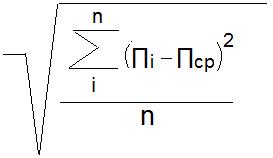                                               Ϭ =                                                                                                                                    n                                                              Пср = ∑  Пi / n                                                                          iПi – поставка за i – отрезок времени;n – количество поставок за i – отрезок времени.б) Ритмичность поставки – соблюдение временных и количественных параметров поставки, с учетом сезонных и циклических особенностей производства, продажи, продвижения товарных потоков и потребления.Для расчета ритмичности поставки необходимо определить коэффициент аритмичности поставки.nКар = ∑    1 – Пф / ПдiКар – должен стремиться к нулю. Чем ниже его значение, тем ритмичнее поставка;Пф – поставка по условиям договора за i – ый промежуток времени (в натуральных или стоимостных единицах);Пд – фактическая поставка за i – ый промежуток времени.5. В параграфе «организация товародвижения и товароснабжения предприятия торговли (общественного питания)» необходимо:1) отразить:- формы товароснабжения предприятия розничной или оптовой торговли (общественного питания);- организацию доставки товаров на предприятие торговли (общественного питания): способы доставки, виды маршрутов;2) определить:- оптимальную партию поставки рассматриваемой товарной группы, являющейся предметом исследования курсовой работы (для этих целей можно использовать как графический метод, так и расчетный);- оптимальную периодичность поставки Топт;- количество поставок в год N.Оптимальную партию поставки можно определить по формуле Уилсона (расчетный метод):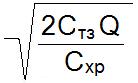                                                  qопт = qопт – оптимальная партия поставки;Стз – транспортно-заготовительные расходы в расчете на одну партию поставки;Схр – издержки хранения в расчете на единицу продукции;Q – годовая потребность в продукции.- оптимальная периодичность поставки (Топт), определяется как отношение найденной оптимальной партии поставки товарной группы к ее годовой потребности:Топт = 360* qопт / Q- количество поставок в год N: определяется отношением годовой потребности в товарной группе к оптимальной партии поставки:N = Q / qоптВ заключении отражаются конкретные выводы и рекомендации, полученные в результате решения каждой задачи, поставленной во вступлении.Библиография (список  литературы) может содержать различное количество источников, но не менее 15-ти наименований, среди них в обязательном порядке:- статьи по теме курсовой работы в специализированных журналах и периодической печати, также в список литературы могут включаться Интернет - источники (с полным указанием ссылки на местонахождение данной статьи), но не более 5.При использовании в курсовой работе цитат и мнений других авторов обязательны библиографические ссылки на источники. После упоминания литературного произведения или приведения цитаты в квадратных скобках проставляют номер (например [12]), под которым это произведение значится в списке литературы, а при цитировании – также номер страницы, на которой она приведена (например, [9, с.67]).Приложения	в работе являются необязательными, но желательными. Они могут быть включены как вспомогательный материал к основному тексту курсовой работы, подтверждающий отдельные положения, выводы, предложения. К ним относятся: финансовая отчетность исследуемого объекта, промежуточные расчеты, таблицы дополнительных цифровых данных, формулы, расчеты, результаты решений задачи на компьютере. Приложения должны иметь последовательную нумерацию и заголовки, отражающие их содержание.  Приложения необходимо располагать в порядке появления ссылок на них в тексте основных разделов. Каждое приложение начинают с новой страницы; в правом верхнем углу пишут слово «Приложение» с соответствующим порядковым номером (например, «Приложение 1»).ТРЕБОВАНИЯ К ОФОРМЛЕНИЮ КУРСОВОЙ РАБОТЫ1. Оформление текста работы. Работа выполняется на белом стандартном листе бумаги формата А4 210х297 мм (на одной стороне). Текст работы набирается на компьютере – 14 кеглем Times New Roman, через 1,5 интервала; поля: сверху и снизу – по ; слева – 3; справа – 1; абзацный отступ – 1,25. Страницы курсовой работы следует нумеровать арабскими цифрами, соблюдая сквозную нумерацию по всему текст. Каждый структурный элемент курсовой работы (введение, основную часть, заключение, список литературы, приложения) следует начинать с новой страницы (параграфы являются продолжением основного текста и не начинаются с новой страницы). Иллюстрации и таблицы, расположенные на отдельных листах, включаются в общую нумерацию страниц. Номер страницы должен проставляться в центре нижней части листа без точки.2. Правила оформления заголовков.Заголовки основного текста, пунктов и подпунктов следует печатать с абзацного отступа, с прописной буквы без точки в конце, не подчеркивая. Переносы в заголовках не допускаются. Нельзя писать заголовок в конце страницы, если на ней не умещаются 2—3 строки идущего за заголовком текста. Следует в электронном варианте заголовки оформлять соответствующим стилем: Главы – заголовок 1 уровня, параграфы – заголовками 2 уровня. Оглавление следует формировать автоматически.Каждое приложение следует начинать с новой страницы с указанием в верхнем правом углу страницы слова «Приложение» и его обозначения (арабской цифрой), ниже, отдельной строкой записывается название приложения.3. Знаки препинания ставятся непосредственно после последней буквы слова. После них, кроме многоточия, делается пробел. Слова, заключенные в скобки, не отделяются от скобок пробелом. Знак "тире" всегда отделяется с двух сторон пробелами (в отличие от дефиса). Каждый абзац печатается с красной строки: от левого поля отступают 1,25 см.4. Оформление таблиц и иллюстраций:- нумерация рисунков и таблиц допускается как сквозная (Таблица 1, Таблица 2 и т.д.), так и по параграфам (Рисунок 1.1, Рисунок 3.2 и т.п.);- схемы и диаграммы являются рисунками; рекомендуется выполнение диаграмм и схем посредством использования компьютерной графики, желательно в цвете;- при нумерации таблицы или рисунка знак "№" не ставится, точка после цифры также не ставится;- в графах таблицы нельзя оставлять свободные места (ячейки); следует заполнять их либо знаком "–", либо писать "нет", "нет данных";- таблица размещается на одной странице (не разрывается), если позволяет ее размер (таблица размещается вслед за ссылкой на нее, либо на следующей странице);- на все таблицы и рисунки должны быть ссылки в тексте; при ссылке следует писать слово «таблица» или «рисунок» с указанием ее (его) номера;- рисунки (как и таблицы) следует располагать в курсовой работе непосредственно после текста, в котором они упоминаются впервые, или на следующей странице.5. Формулы:Формулы следует выделять из текста в отдельную строку (посередине). Пояснение значений символов и числовых коэффициентов следует приводить непосредственно под формулой в той же последовательности, в которой они даны в формуле (либо все обозначения вынести в отдельное приложение). Формулы следует нумеровать порядковой нумерацией в пределах всей курсовой работы арабскими цифрами в круглых скобках в крайнем правом положении на строке (1), (2) и т.д., либо в пределах главы с указанием ее номера, а через точку – номера формулы (1.1), (1.2) и т.д.6. Правила оформления ссылок:Ссылка – это выдержка, изложение, вывод из источника и/или указание на источник. Ссылки используют при цитировании, при заимствовании цифрового материала, таблиц, при указании на источник, где изложен анализируемый вопрос, при анализе и обобщении различных точек зрения и пр. Для связи ссылки с источником служат квадратные скобки, в которых указывается порядковый номер источника в списке литературы и через запятую — страница. Например, «приведенные данные взяты из [3, с.9]», или : «В работах многих авторов [2, с.5; 3,с. 89; и др.] собственные оборотные средства определяются как ...», или «По мнению В.В.Ковалева [6, с.5] базовыми…» и т.д.7. Оформление списка используемой литературы:Описание источников, включенных в список, выполняется в соответствии с гост 7.1-2003 «Библиографическая запись. Библиографическое описание». Нумерация всех использованных источников сплошная от первого до последнего источника. Последовательность включения источников в список приведена выше в п.4.Описание источника включает в себя:1) фамилия и инициалы автора (авторов); 2) заглавие (без кавычек);3) дополнительные сведения, напр.: 2-е изд., доп.;4) место издания;Примеры библиографического описания источников:1. Колесников Ю.В., Погостинская Н.Н. Ребрендинг в современных российских условиях // Экономическая кибернетика: Системный анализ в экономике и управлении: Сборник научных трудов. Выпуск № 14 / Под ред. Д.В.Соколова и В.П.Чернова. – СПб.: Изд-во СПбГУЭФ, 2006. – С.38-40.2. Погостинский Ю. А. Система мотивации в управлении предприятием // Российский экономический интернет-журнал [Электронный ресурс]: Интернет-журнал АТиСО / Акад. труда и социал. отношений – Электрон. журн. – М.: АТиСО, 2007 –.– № гос. регистрации 0420600008. – Режим доступа: http://www.e-rej.ru/Articles/2007/Pogostinsky.pdf, свободный – Загл. с экрана. – 1,0 п.л.8. Нарушение правил оформления курсовой работы ведет к снижению оценки вне зависимости от ее содержания.№ разделаНаименование структурной составляющей работыРекомендуемый объем, стр.1Титульный лист12Задание 13Содержание 14Введение 35Основная часть406Заключение37Библиографический список18Приложения, не нумеруютсяНеобязательны, но желательны9Итого:50№ п/пКритерииОбщие сведения1Производственная мощность поставщикаСтаночный парк, трудовые ресурсы2Прогрессивность технологииСоответствие современному уровню3Комплектность поставляемой продукцииВозможные нарушения4Соответствие стандартамОбщепринятые стандарты5Развитость инфраструктурыТранспорт, информационные системы6Наличие дефектов в продукцииПостоянство качества7Послегарантийное обслуживаниеПрофилактика, ремонт8Ассортимент поставляемой продукцииВозможности поставщика9Постоянство упаковки продукцииНаличие изменений№ п/пКритерииОбщие сведения1Доступность продукцииНаличие продукции на различных складах2Условия доставки продукцииСобственность транспортных средств3Сроки поставки продукцииРегламентируемое время поставки4Условия оплаты продукцииПредоплата, по факту, другой вид оплаты5Удаленность поставщикаРасстояние между поставщиком и потребителем6Финансовое положение поставщикаДолги, кредиты, грань банкротства7Организационная структураСтруктура управления у поставщика8Организация логистикиСтруктура и функции логистики9Стабильность стиля поставкиВосприятие продукции потребителем№ п/пКритерииОбщие сведения1НадежностьЧестность, порядочность, коммуникабельность, открытость поставщика в решении деловых вопросов2Предыдущая историяПериод существования потенциального поставщика на рынке в условиях конкуренции3РепутацияСоздавшееся мнение потребителей и партнеров о достоинствах и недостатках поставщика4Степень сотрудничестваВарианты взаимоотношений «поставщик-потребитель», характеризующие уступчивость во взаимных требованиях и пожеланиях5Трудовые отношенияПсихологический «микроклимат» во внутренних взаимоотношениях коллектива поставщика6МестонахождениеКлиматические и др. условия расположения потенциальных поставщиков7Уровень комплектностиПрофессиональные навыки и знания представителей поставщика, характеризующие их понятие и представление о продукции, потребителях, рынке, договорных обязательствах8Договорная дисциплинаВыполнение поставщиком в полном объеме всех позиций договорных отношений между поставщиком и потребителем9Уровень взаимодействияВзаимопонимание между поставщиком и потребителем практически по всем производственно-хозяйственным вопросам